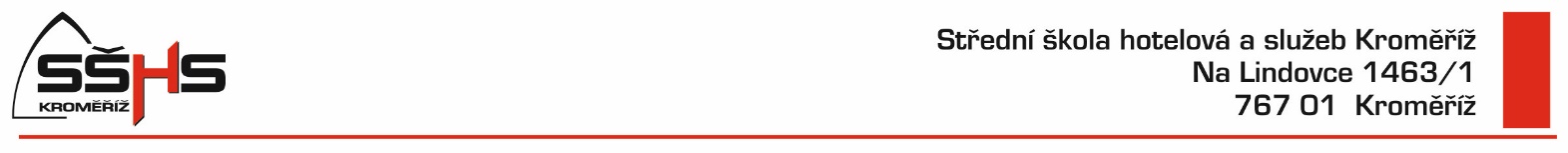 Pravidla pro umísťování žáků a studentů k ubytováníVnitřní předpisČÁST PRVNÍÚVODNÍ USTANOVENÍČl. 1Obecná ustanovení1) Vnitřní předpis vychází z ustanovení § 121 a 183 zákona 561/2004 Sb., o předškolním, základním, středním, vyšším odborném a jiném vzdělávání (školský zákon), v platném znění a jeho prováděcího právního předpisu vyhlášky 108/2005, Sb., o školských výchovných a ubytovacích zařízeních a školských účelových zařízeních, ve znění pozdějších změn, a doplňuje čl. 1 Vnitřního řádu domova mládeže.2) Vnitřní předpis stanovuje pravidla k umísťování žáků a studentů k ubytování v domově mládeže, organizační přístup, upřesňuje kritéria a závazné termíny pro přijetí přihlášek k ubytování a jejich vyhodnocování, oznamování v souladu se zákonem č. 500/2004 Sb., správní řád, v platném znění.ČÁST DRUHÁUMÍSŤOVÁNÍ ŽÁKŮ A STUDENTŮ K UBYTOVÁNÍČl. 2Hmotné zabezpečení, úplata ze vzdělávání a školské služby1) V souladu s § 122 odst. 2 a § 117 školského zákona poskytuje SŠHS domov mládeže jako školské výchovné a ubytovací zařízení žákům středních škol a studentům vyšších odborných škol hmotné zabezpečení.2) Hmotné zabezpečení zahrnuje po dobu pobytu nezletilých žáků středních škol ve škole nebo v domově mládeže školní stravování a dále v případě potřeby ubytování.3) Stravování a ubytování podle bodu 2 lze poskytnout i zletilým žákům středních škol a studentům vyšších odborných škol.4) Na ubytování v domově mládeže nemá žák nebo student vyšší odborné školy nárok5) Školská služba se poskytuje vždy na období jednoho školního roku.6) Ke stanovení výše úplaty za poskytování vzdělávání a školské služby je vydáván ceník školských služeb.ČÁST TŘETÍORGANIZAČNÍ POSTUP PŘIJÍMACÍHO ŘÍZENÍČl. 3Zahájení, průběh a ukončení přijímacího řízení k umístění žáka a studenta k ubytování1) Přijímací řízení k umístění žáka a studenta do domova mládeže je zahájeno výzvou k podání přihlášky a její přílohy.2) Přihláška k umístění do domova mládeže se podává na každý školní rok samostatně, nevzniká nárok již ubytovaných žáků a studentů na ubytování v následujícím školním roce. 3) Náležitě vyplněnou přihlášku k ubytování zákonným zástupcem nezletilého žáka nebo zletilým žákem lze podat ve stanoveném termínu prostřednictvím:Podatelny (sekretariát školy)Datové schránky: fybxjetPoštou 4) Přihláška k ubytování je zveřejněna: https://www.hskm.cz/domov-mladeze/153-domov-mladeze/dokumenty-stazeni5) Žák nebo student, který požaduje umístit do domova mládeže v průběhu roku, dokládá spolu s přihláškou k umístění i potvrzení o studiu ve škole.6) Uchazeči o umístění do domova mládeže předloží pro následující školní rok vyplněnou a podepsanou přihlášku nejpozději do 31. května. Potvrzení o studiu žáka a studenta bude řešeno ve spolupráci se školou, kterou žák nebo student navštěvuje. 7) Přihlášky došlé po termínu uvedeném v odst. 1 a v průběhu školního roku budou vyřizovány průběžně dle volné lůžkové kapacity a s ohledem na volnou kapacitu pokojů.Čl. 4Průběh přijímacího řízení1) Po zaevidování přihlášky ve spisové službě a zavedení uchazeče do databáze přijímacího řízení rozhodne ředitelka po stanoveném termínu pro podání přihlášky o umístění žáka a studenta k ubytování 2) Při umísťování žáka a studenta do domova mládeže přihlédne ředitelka a zohlední:vzdálenost místa trvalého bydliště od domova mládeže a úroveň dopravní obslužnosti,věk žáka a studenta (upřednostnění nezletilých žáků před zletilými žáky nebo studenty VOŠ),zdravotní stav žáka a studenta.3) Pokud počet přihlášek nepřesáhne lůžkovou kapacitu domova mládeže, nebude sestavováno pořadí dle bodovaných kritérií.4) V případě umísťování ubytovaných žáků a studentů pro následující školní rok, postupuje ředitelka podle doporučení pedagogické rady. Pedagogická rada projedná návrh vychovatele a umístění nebo neumístění žáka nebo studenta do domova mládeže. Pedagogická rada má pouze poradní hlas. Vychovatel ve svém návrhu přihlédne k tomu, zda žák nebo student:měl uděleno výchovné opatřeníměl nepravidelnou platební morálku úplaty za ubytování.Čl.5Ukončení přijímacího řízení k umístění žáka a studenta k ubytování1) Nejdéle do 30 dnů od stanoveného termínu v odst. 1 vydá ředitelka písemné rozhodnutí o umístění nebo neumístění žáka a studenta k ubytování. U přihlášek přijatých po tomto termínu nebo v průběhu školné roku vydá ředitelka rozhodnutí do 30 dnů.2) Ředitelka písemně vyrozumí zákonného zástupce nezletilého žáka, zletilého žáka nebo studenta o umístění do domova mládeže zveřejněním pořadí podle přidělených evidenčních čísel na úřední desce prostřednictvím webu: hskm.cz3)  Zákonný zástupce nezletilého žáka, zletilý žák nebo student mají právo se osobně ve lhůtě 5 dnů od zveřejnění pořadí vyjádřit k podkladům rozhodnutí v ředitelně školy SŠHS v pracovní dny od 9 do 14 hod.  4) Ředitelka vyrozumí o neumístění žáka nebo studenta do domova mládeže písemně.Čl.6Použití kritérií pro přijetí k umístění žáků a studentů do domova mládeže1) Pokud počet přihlášek překročí lůžkovou kapacitu domova mládeže, budou uchazeči přijímáni na základě sestaveného pořadníku dle dosažených bodů daných kritérií přijímacího řízení, a to do počtu lůžkové kapacity a volných míst na odděleních chlapců a dívek. Kritéria pro přijetí žáků nebo studentů VOŠ jsou přílohou č.12) Neumístěni žáci nebo studenti nad stanovenou kapacitu tvoří pořadí náhradníků dle dosažených bodů v případě, že zákonný zástupce nezletilého žáka, zletilý žák nebo student potvrdí písemně, že na umístění v domově mládeže trvá. V případě odmítnutí uchazeče o umístění do domova mládeže, bude uchazeč vyřazen z pořadí.3) Přihlášky podané po termínu stanoveném v čl. 3 odst. 1, budou vyřizovány nejdříve po uspokojení žadatelů ze seznamu náhradníků, budou zařazené na konec seznamu náhradníků podle data přijetí.4) Uchazeči o umístění do domova mládeže můžou podávat přihlášku opakovaně i po vydání rozhodnutí o neumístění do domova mládeže.5) K uvolnění lůžkové kapacity dochází:zpětvzetím přihlášky (uchazeč písemně prohlásí, že nechce být ubytován),ukončením ubytování přijatého žáka nebo studenty,nenastoupením žáka nebo studenty k ubytování k datu přijetí k ubytování.6) Žákovi nebo studentovi je v průběhu školního roku ukončení umístění v domově mládeže pokud:o to požádá písemně zákonný zástupce nezletilého žáka, zletilý žák nebo student,zákonný zástupce nezletilého žáka, zletilý žák nebo student opakovaně neuhradil úplatu za ubytování a nedohodl si s ředitelkou domova mládeže jiný termín úhrady,žák nebo student přestal být žákem střední školy nebo studentem VOŠ,žákovi nebo studentovi bylo přerušeno vzdělávání,žák nebo student byl vyloučen z domova mládeže, nebožák nebo student se přestěhoval do místa, kde právnická osoba vykonává činnost školy, která ubytovanému žákovi nebo studentovi poskytuje ubytování.ČÁST ČTVRTÁZÁVĚREČNÁ USTANOVENÍČl. 7Platnost a účinnost1) Vnitřní předpis je platný pro uchazeče o umístění do domova mládeže a pedagogické pracovníky      SŠHS Kroměříž.2) Vnitřní předpis nabývá dnem platnosti vyhlášení s účinností od 27. 3. 2020Kroměříž 04. 03. 2020Mgr. Ivana Hašováředitelka